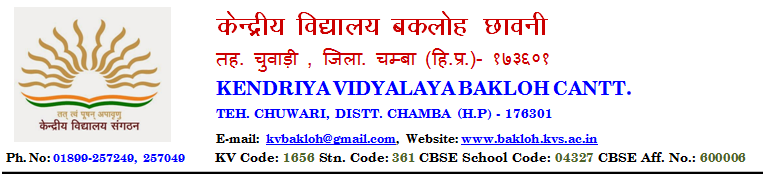 NOTICESESSION 2021-22ADMISSION NOTICEClass XI(Science and Commerce Stream)Registrations open for admission in Class XI.Registration Form is available on website as well as in School(during school hours)PrincipalR. N Singh